CFMA Houston Chapter             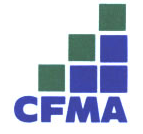 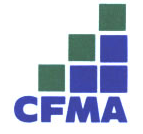 CCIFP Scholarship ApplicationThe CFMA Houston Chapter has established this scholarship program to encourage participation in preparing for and obtaining the Certified Construction Industry Finance Professional (CCIFP) certification.  Applicants for the scholarship must apply and receive approval in advance, be members of the Houston Chapter, complete a CCIFP Overview Course and take the CCIFP Exam within one year of completing the course. Candidates whose employers pay for the course and exam or who receive reimbursement from their employers are not eligible for this scholarship. This scholarship is structured as a cost reimbursement to a candidate taking the CCIFP Overview Course and the CCIFP exam.  Name___________________________________________________________________Company________________________________________________________________Email _______________________________________Phone ______________________I intend to complete the CCIFP Overview Course by ______________________and take the CCIFP exam within one year of completing the CCIFP Overview Course. My employer is paying for the CCIFP Overview Course and/or CCIFP Exam                               Yes / NoMy employer will reimburse me for the CCIFP Overview Course and/or CCIFP Exam                 Yes / NoI understand that I will have to submit the following to receive a cost reimbursement:Proof of payment for CCIFP Overview Course to receive 100% reimbursement for taking the CCIFP Overview Course.Proof of payment for CCIFP Exam to receive 50% reimbursement for taking the CCIFP Exam.Proof of passing the CCIFP Exam to receive a remaining 50% reimbursement of the CCIFP Exam. I am a member of the CFMA Houston Chapter and am applying for the CFMA Houston Chapter CCIFP Scholarship. I agree to the above terms and conditions of the program.Signature_____________________________________Date_______________________Mail/Email application to:	CFMA Houston Chapter / Scholarship Committee 
Attn:  Sanela Minica
16770 Imperial Valley Dr, Suite 105
Houston, Texas 77060			sminica@mpg-plc.comThe CFMA Houston Chapter CCIFP Scholarship has been established by the Board of Directors and is subject to amendment or withdrawal.